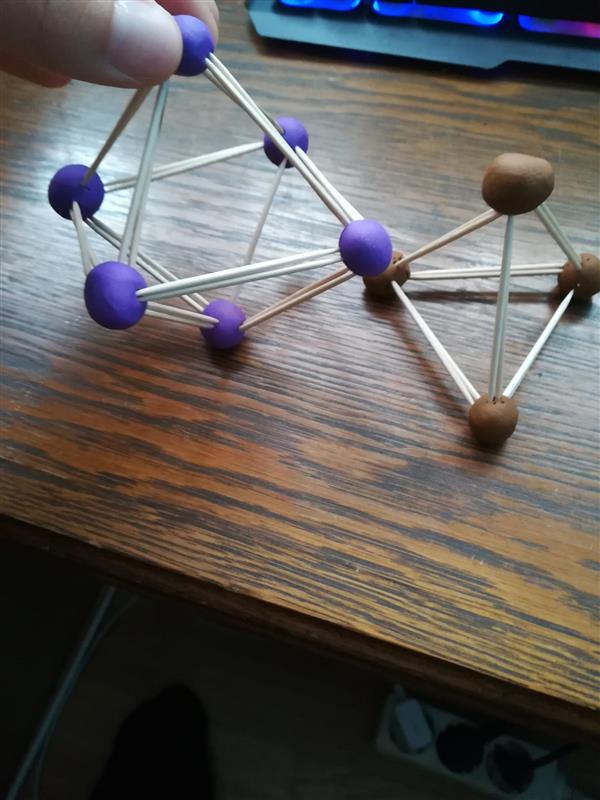 MATIJA HADELAN, 8.a - GEOMETRIJSKA TIJELA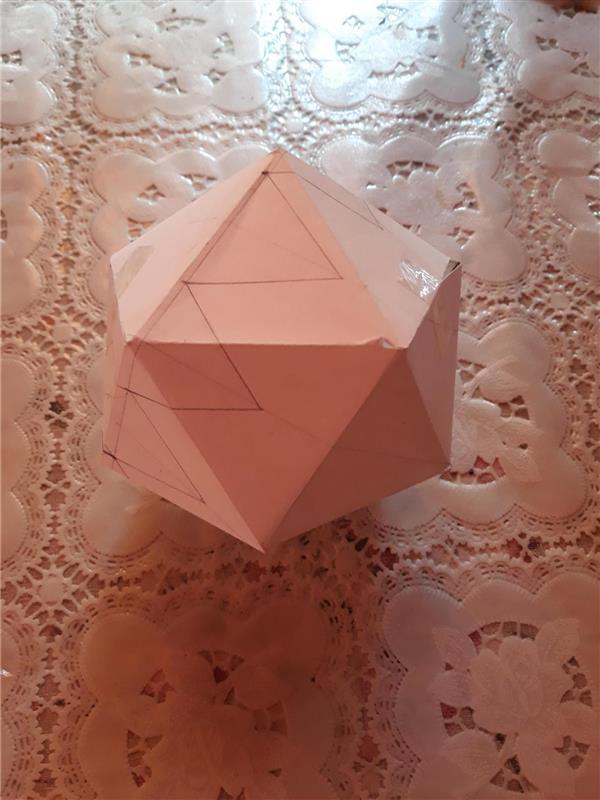 LEON TRŽEC, 8.b - GEOMETRIJSKA TIJELA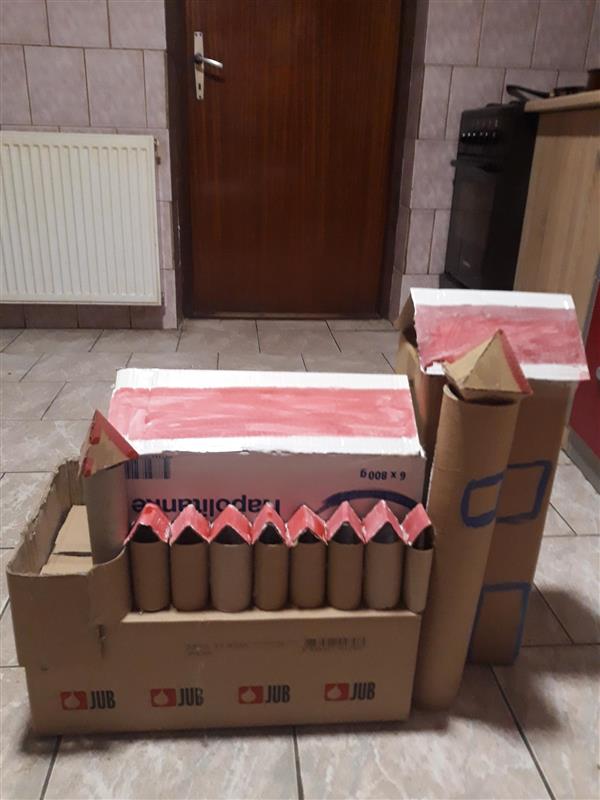 LEON TRŽEC, 8.b - GEOMETRIJSKA TIJELA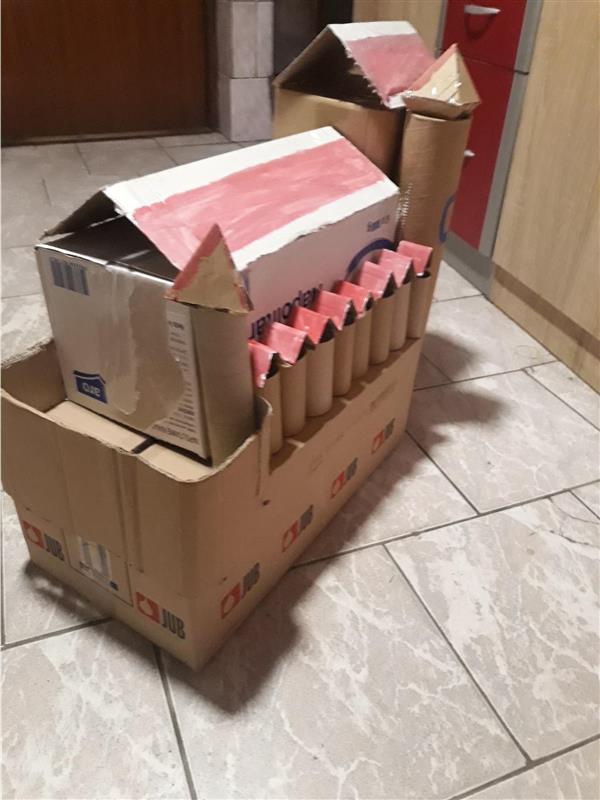 LEON TRŽEC, 8.b - GEOMETRIJSKA TIJELA